Anmeldung zum ORV-Ruderkurs 2021Hiermit melde ich mich zu einem Ruderkurs (8 Doppelstunden) für Erwachsene des ORV an.
(Mindestteilnehmer 4, maximal 8 Personen; entscheidend ist die Reihenfolge der Zahlung der Kursgebühr) 
 
Teilnehmer ohne Vorkenntnisse des sportlichen Ruderns:
O   	A1 	20.04. – 08.06.2021	jeweils		dienstags um	   	17:30 Uhr 
O   	A2	20.04. – 08.06.2021	jeweils   	dienstags um	   	19:00 Uhr 
O  	A3 	21.04. – 09.06.2021	jeweils   	mittwochs um	   	18:00 Uhr 
O   	A4	15.04. – 10.06.2021	jeweils		donnerstags*) um	17:30 Uhr 
O   	A5	15.04. – 10.06.2021	jeweils   	donnerstags*) um	19:00 Uhr 
Gewünschten Kurs bitte ankreuzen, ggf. auch Alternativen. 	*) nicht am 13.05.
Speziell für jüngere Teilnehmer (< 50 Jahre) ohne Vorkenntnisse des sportlichen Ruderns:
O   	B1 	Fr., den 16.04.2021 und Fr., den 23.04.2021 von 	17:00 – 20:00 Uhr ferner
 		Sa., den 17.04.2021 und Sa., den 24.04.2021 von 	09:00 – 12:00 UhrO   	B2 	Fr., den 28.05.2021 und Fr., den 04.06.2021 von 	17:00 – 20:00 Uhr ferner
 		Sa., den 29.05.2021 und Sa., den 05.06.2021 von 	09:00 – 12:00 Uhr
Teilnehmer mit Vorkenntnissen (bei Verein / Schule____________ für die Dauer von ___ Jahren vor ___ Jahren)
O   	V1 	12.04. – 07.06.2021	jeweils 	montags*) um		18:00 Uhr O   	V2 	20.04. – 08.06.2021	jeweils 	dienstags um		19:00 Uhr O   	V3	21.04. – 09.06.2021	jeweils 	mittwochs um		18:00 Uhr O   	V4 	15.04. – 10.06.2021	jeweils 	donnerstags**) um	19:00 Uhr Gewünschten Kurs bitte ankreuzen, ggf. auch Alternativen.   	*)     nicht am 24.05.  	**)     nicht am 13.05.   							Vorname & Name:		Straße & Hausnummer:	PLZ & Ort:			Geburtsdatum & Körpergröße:Telefon*)					E-Mail	*)*) freiwillige Angabe; für kurzfristige Informationen aber sinnvoll anzugeben. Ich bin: (zutreffendes bitte ankreuzen)	O    Nichtschwimmer	 	O    Schwimmer**) 									**) min. 200 m in 7 Minuten
Sie müssen 15 kg tragen und 10 Kniebeugen freihändig durchführen können. Ihr BMI (Erklärung s. Seite 2 unten) sollte kleiner 28 sein. Falls Sie längere Zeit vor Beginn des Kurses sportlich nicht aktiv waren, oder eine der Fragen bejahen, empfehlen wir, sich vor dem Kurs medizinisch untersuchen zu lassen.Hat Ihnen jemals ein Arzt gesagt, Sie hätten „etwas am Herzen“ und Ihnen nur unter medizinischer Kontrolle Bewegung und Sport empfohlen?Hatten Sie im letzten Monat Schmerzen in der Brust in Ruhe oder bei körperlicher Belastung?Haben Sie Probleme mit der Atmung in Ruhe oder bei körperlicher Belastung?Sind Sie jemals wegen Schwindel gestürzt oder haben Sie schon jemals das Bewusstsein verloren? Haben Sie Knochen- oder Gelenkprobleme, die sich unter körperlicher Belastung verschlechtern könnten?Hat Ihnen jemals ein Arzt ein Medikament gegen hohen Blutdruck oder wegen eines Herzproblems oder Atemproblems verschrieben?	Kennen Sie irgendeinen weiteren Grund, warum Sie nicht körperlich/sportlich aktiv sein sollten?Mitzubringen / anzuziehen ist enganliegende Sportkleidung (z. B. Radlerhose, Laufhose) und Turnschuhe mit schmaler Ferse (auch schon am ersten Abend). Empfohlen wird die Mitnahme von Regenkleidung, Handtuch und Wechselkleidung. Es stehen Umkleideräume aber keine abschließbaren Spinde zur Verfügung, Wertsachen können mit ins Boot genommen werden und sollten wasserdicht verpackt sein. Der Kurs findet, auch bei „schlechtem Wetter“ (z.B. Regen, Hagel, Gewitter, …) am Bootshaus des ORV (Glückauf Straße 16, 49090 Osnabrück) statt, er umfasst acht aufeinander folgende Abende mit Ausnahme der niedersächsischen Feiertage bzw. acht Einheiten à 90 Min. Der Kurs ist für Erwachsene bestimmt, die zu viert in einem Boot, von erfahrenen Trainern, angeleitet werden.Die pauschale Kursgebühr beträgt 109, -- € und ist im Voraus zu entrichten. Da die Kursplätze begrenzt sind, entscheidet über die Kurs-Teilnahme der Zeitpunkt des Geldeinganges auf das folgende Konto des ORVs. IBAN: 		DE66 2655 0105 0000 0425 56	
BIC: 		NOLADE22Liegen mehr Anmeldungen als Kursplätze vor, behält sich der ORV das Recht vor, die überzähligen Teilnehmer / Teilnehmerinnen (TN) in einer Warteliste zu führen. Kommen die Personen auf der Warteliste nicht in die Kurse, erfolgt die Erstattung der Kursgebühr unmittelbar nach dem zweiten regulären Kurstag.Erfolgt eine Kündigung der Anmeldung bis 30 Tage vor Kursbeginn, werden 50% der Gebühr erstattet, bei Kündigung ab 30 Tage vor Kursbeginn erfolgt keine Erstattung der Gebühr. Die Nennung einer Ersatzperson anstelle einer Kündigung ist im gleichen Kurs bis zum Kursbeginn kostenlos möglich. Fehlt ein(e) Kurs-TN unentschuldigt, kann ihr / sein Kursplatz einer Person auf der Warteliste zugewiesen werden. 
Die Kommunikation zwischen Kurs-TN und Verein erfolgt per E-Mail, nur in Ausnahmen per Telefon. Sie werden über interessante Vereinsangelegenheiten ab Kursbeginn per E-Mail informiert. 
Zum Datenschutz s. https://www.orv.de/datenschutz/ 
Durch Überweisung der Kursgebühr erkläre ich die Richtigkeit meiner Angaben und mein Einverständnis mit den Bedingungen.Das Formular können Sie am Rechner ausfüllen, eine originale Unterschrift von Ihnen benötigen wir nicht. Bitte geben Sie auch (eine) Alternative(n) zu dem gebuchten Kurs an, damit wir die Boote optimal (nach Alter und Größe) besetzen können. Schicken Sie das Formular gerne auch an Freunde / Verwandte weiter. Wenn Sie mit einer bestimmten Person einen Kurs zeitgleich oder im gleichen Boot belegen möchten, so vermerken Sie dieses bitte auch auf der Anmeldung. Die endgültige Bootseinteilung nimmt der Verein vor.
Bitte senden Sie die Anmeldung per Mail an Rudern@ORV.de oder per Fax an 05474 60 90 2594.Rückfragen sind Mo. - Do. von 8:00 bis 15:00 Uhr unter 
Telefon 05474 60 2594 (AB) möglich.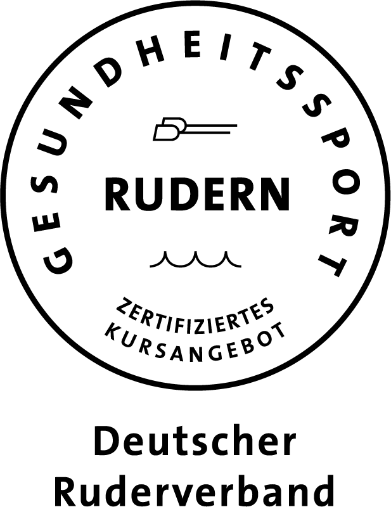 Ich bin auf die Ruderkurse aufmerksam gemacht worden von:O 	Freunden und Verwandten	O	Homepage des ORVO	VHS Osnabrück			O	NOZ O	Haste Töne			O	WüstenwindO	Rosenblatt			O	OS-liveO	Live Stile Magazin		O	EulenspiegelO	Regional Journal (Nord Kreis)	O	Bürger Echo Wallenhorst
O	sonstigem: _____________________________Dieses Kursangebot ist mit dem Siegel Gesundheitssport Rudern - zertifiziertes Kursangebot vom Deutschen Ruderverband bis zum 31.12.2021 zertifizieret. Das Zertifikat wird von den gesetzlichen Krankenkassen (GKK) leider nicht als Präventionskurs anerkannt. Eine Erstattung der Kursgebühr ist daher bei den GKK nicht möglich.BMI (Body Mass Index) berechnet sich aus Körpergewicht (m) in kg geteilt durch (Körpergröße (h) in Metern zum Quadrat). BMI = m/h², z. B. Gewicht 75 kg, Größe 1,75 m => BMI = 24,5